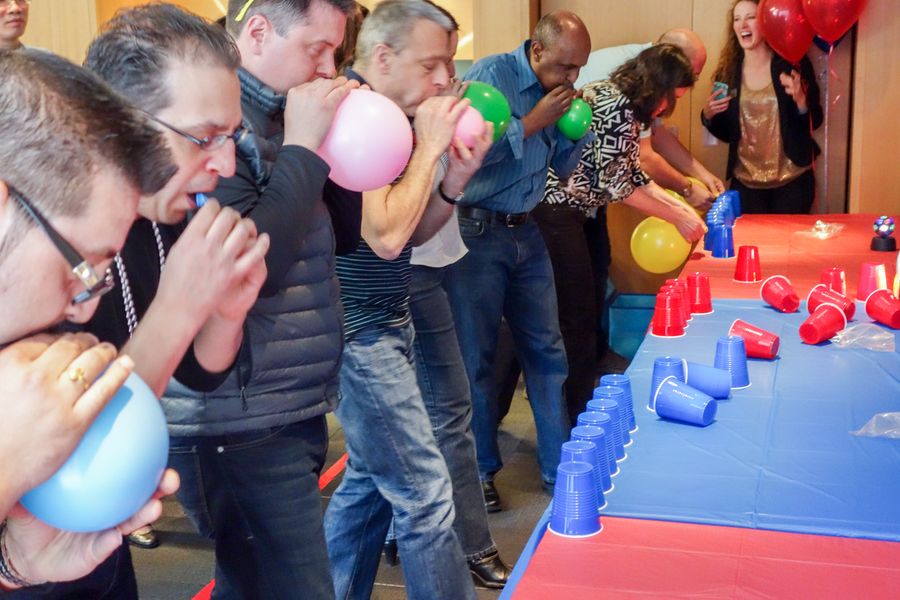 MINUTE TO WIN ITFRIDAY, May 5th“You’ve never done team building like this before.” 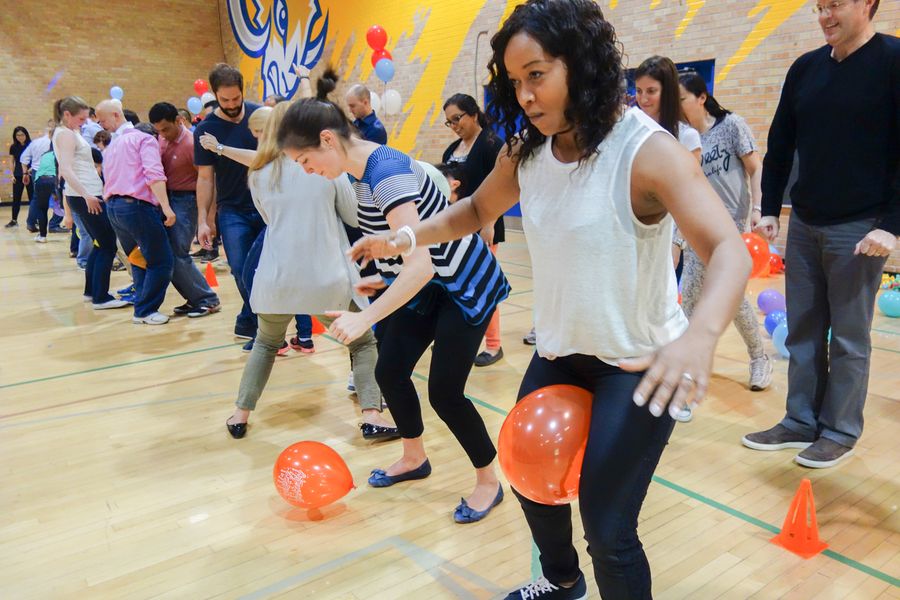 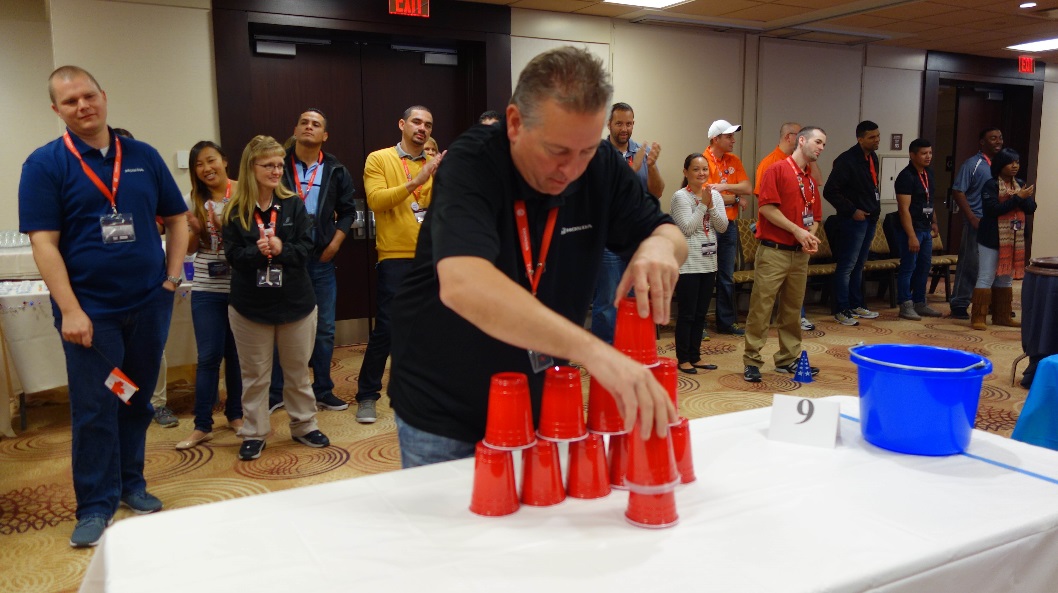 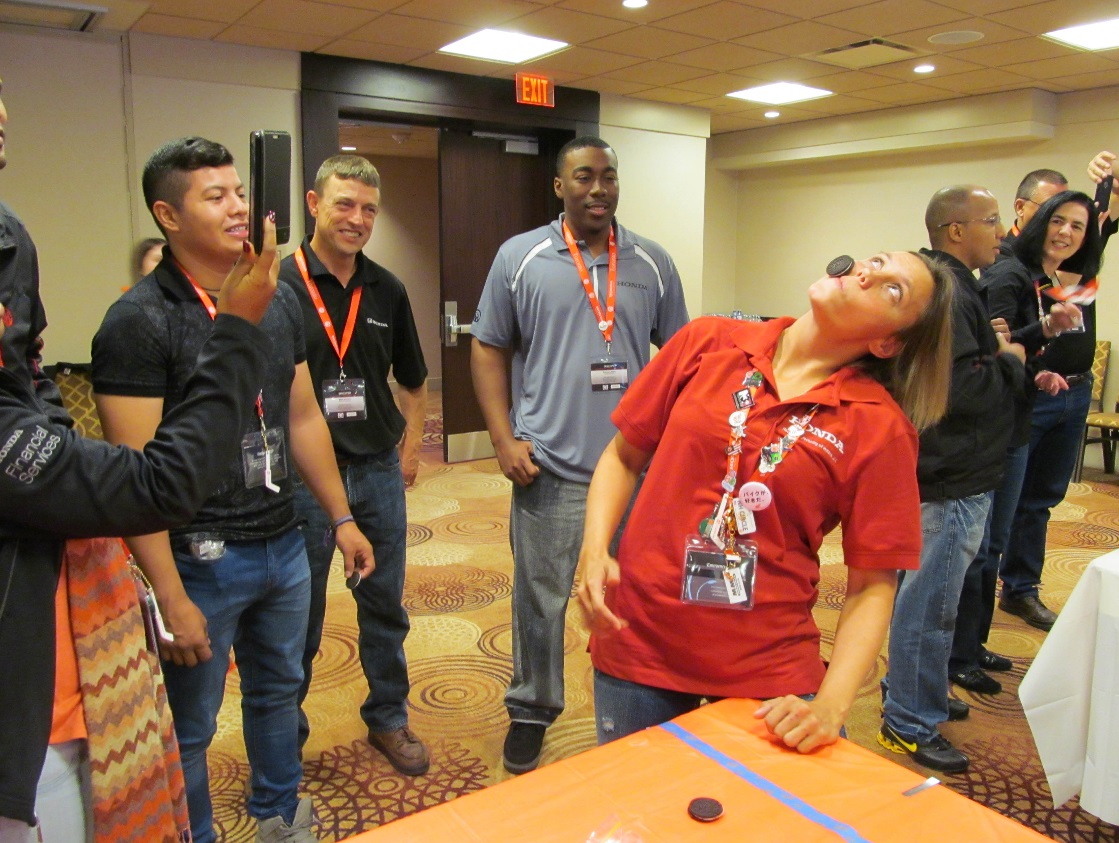 Minute To Win It“And your time starts... NOW!”Minute To Win It“And your time starts... NOW!”Minute To Win It“And your time starts... NOW!”Friday, May 5th   |   Location, PlaceFriday, May 5th   |   Location, PlaceFriday, May 5th   |   Location, Place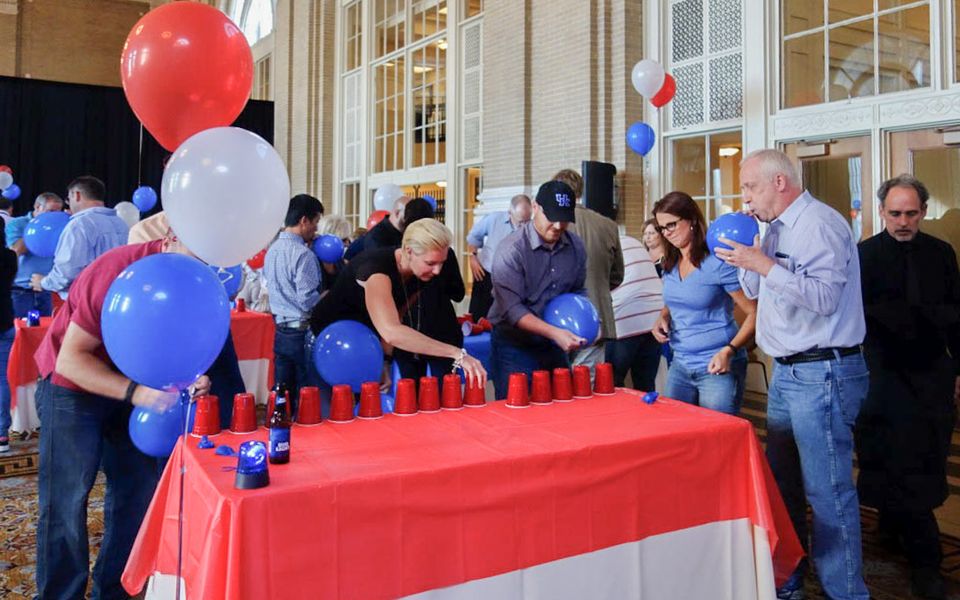 20+ fast & fun team building challengesBased on the TV showFree food!Special prizes“This is the best team buiding we’ve ever done! I never knew that shooting rubber bands and flipping cookies could be so challenging! ”“This is the best team buiding we’ve ever done! I never knew that shooting rubber bands and flipping cookies could be so challenging! ”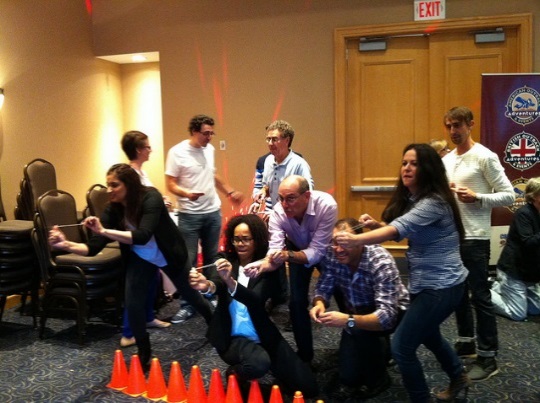 Schedule of EventsSchedule of EventsMonday8:30	Breakfast9:30	Minute To Win ItNoon	Lunch1:00	Seminar One3:00	Seminar TwoTuesday8:30	Breakfast9:30	Fun EventNoon	Lunch2:00	FarewellPoint of contactwww.company.comCompany Name   |   12448 Any Street, City, ST 12345   |   P (123) 456-7890   |   E info@company.comCompany Name   |   12448 Any Street, City, ST 12345   |   P (123) 456-7890   |   E info@company.comCompany Name   |   12448 Any Street, City, ST 12345   |   P (123) 456-7890   |   E info@company.com